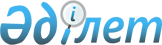 Петропавл қалалық мәслихатының кейбір шешімдерінің күшін жою туралыСолтүстік Қазақстан облысы Петропавл қалалық мәслихатының 2021 жылғы 23 желтоқсандағы № 3 шешімі. Қазақстан Республикасының Әділет министрлігінде 2021 жылғы 23 желтоқсанда № 25938 болып тіркелді
      Қазақстан Республикасының "Құқықтық актілер туралы" Занының 27-бабына сәйкес, Петропавл қалалық мәслихаты ШЕШТІ:
      1. Петропавл қалалық мәслихатының кейбір шешімінің күші жойылды деп танылсын:
      1) "Сот шешімімен коммуналдық меншікке түскен болып танылған иесіз қалдықтарды басқару қағидаларын бекіту туралы" 2017 жылғы 15 қыркүйектегі № 3 (Нормативтік құқықтық актілерді мемлекеттік тіркеу тізілімінде № 4337 болып тіркелген);
      2) "Петропавл қалалық мәслихатының 2017 жылғы 15 қыркүйектегі "Сот шешімімен коммуналдық меншікке түскен болып танылған иесіз қалдықтарды басқару қағидаларын бекіту туралы" № 3 шешіміне өзгеріс енгізу туралы" 2017 жылғы 25 желтоқсандағы № 15 (Нормативтік құқықтық актілерді мемлекеттік тіркеу тізілімінде № 4493 болып тіркелген).
      2. Осы шешім алғашқы ресми жарияланған күнінен кейін күнтізбелік он күн өткен соң қолданысқа енгізіледі.
					© 2012. Қазақстан Республикасы Әділет министрлігінің «Қазақстан Республикасының Заңнама және құқықтық ақпарат институты» ШЖҚ РМК
				
      Петропавл қалалық мәслихат хатшысы 

А. Бердагулов
